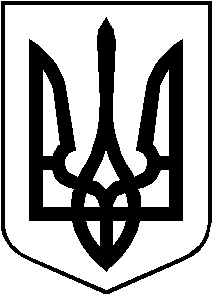 РОЖИЩЕНСЬКА МІСЬКА радаЛУЦЬКОГО РАЙОНУ ВОЛИНСЬКОЇ ОБЛАСТІвосьмого скликанняРІШЕННЯ  07 жовтня 2022 року                                                                                     № 25/14  Про передачу основних засобів з балансуРожищенської міської ради на баланс комунального підприємства «Дільниця благоустрою» Рожищенської міської ради       Відповідно до статті 60 Закону України «Про місцеве самоврядування в Україні», враховуючи клопотання комунального підприємства «Дільниця благоустрою» Рожищенської міської ради від 27.09.2022 №82, рекомендації постійної комісії з питань комунальної власності, житлово-комунального господарства та благоустрою, енергозбереження та транспорту, будівництва та архітектури від 28.09.2022 року № 22/6, міська рада ВИРІШИЛА:Передати з балансу Рожищенської міської ради на баланс комунального підприємства «Дільниця благоустрою» Рожищенської міської ради основні засоби згідно додатка.Комунальному підприємству «Дільниця благоустрою» Рожищенської міської ради та відділу бухгалтерського обліку та звітності Рожищенської міської ради здійснити необхідні організаційно - правові заходи щодо приймання-передачі основних засобів згідно з чинним законодавством.Контроль за виконанням цього рішення покласти на постійну комісію з питань комунальної власності, житлово-комунального господарства та благоустрою, енергозбереження та транспорту, будівництва та архітектури.Міський голова						            Вячеслав ПОЛІЩУКВойтович Олена 21541Стороженко Олена 21541                                                                                         Додаток                                                                                         до рішення Рожищенської міської ради                                                                                        від 07 жовтня 2022 року № 25/14№ з/пНайменуванняДата введення в експлуатаціюІнвентарний номерКількість (шт.)Первісна балансова вартість (грн)Залишкова балансова вартість (грн)1.Бензиновий генератор GUCBIR GENERATOR GJB9500-E15.09.20221046303095139998,7339998,73